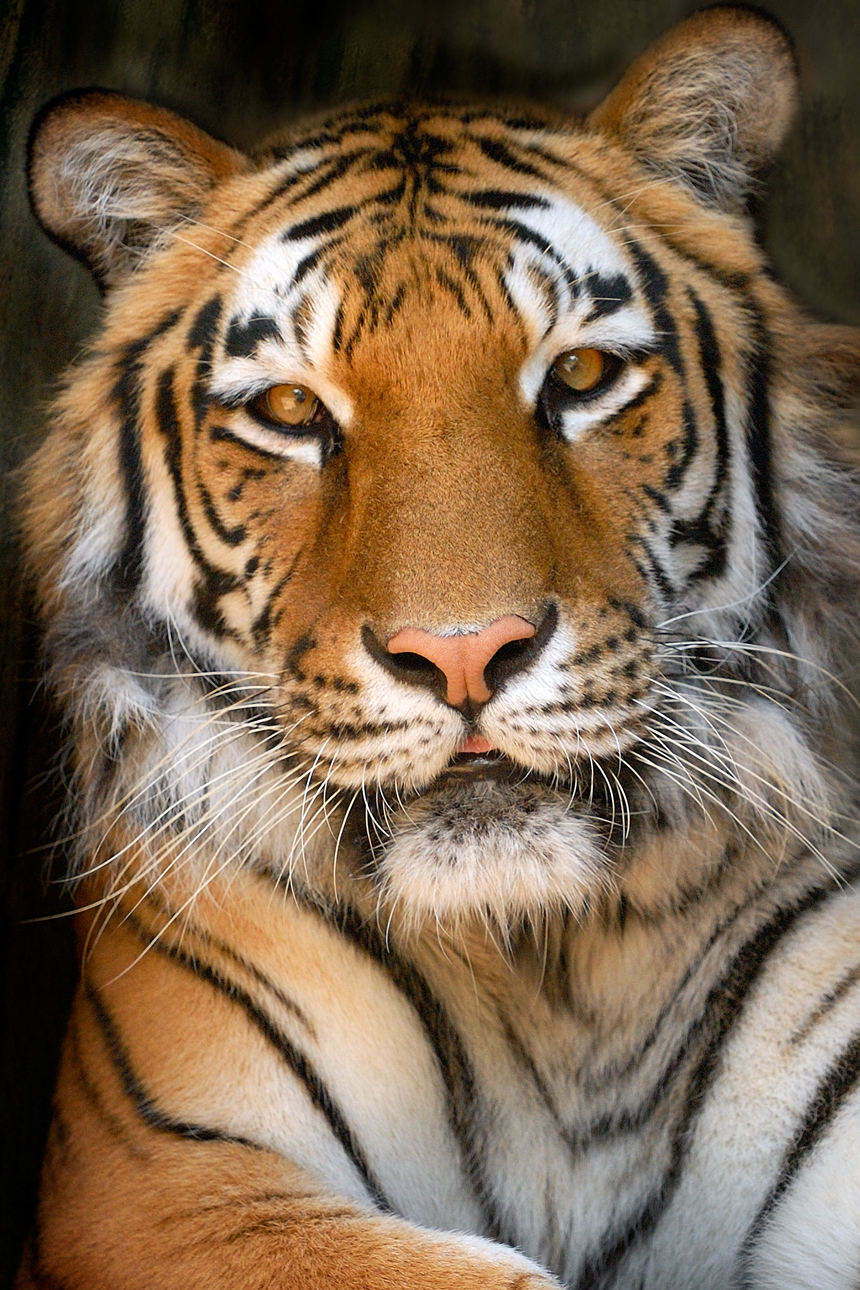 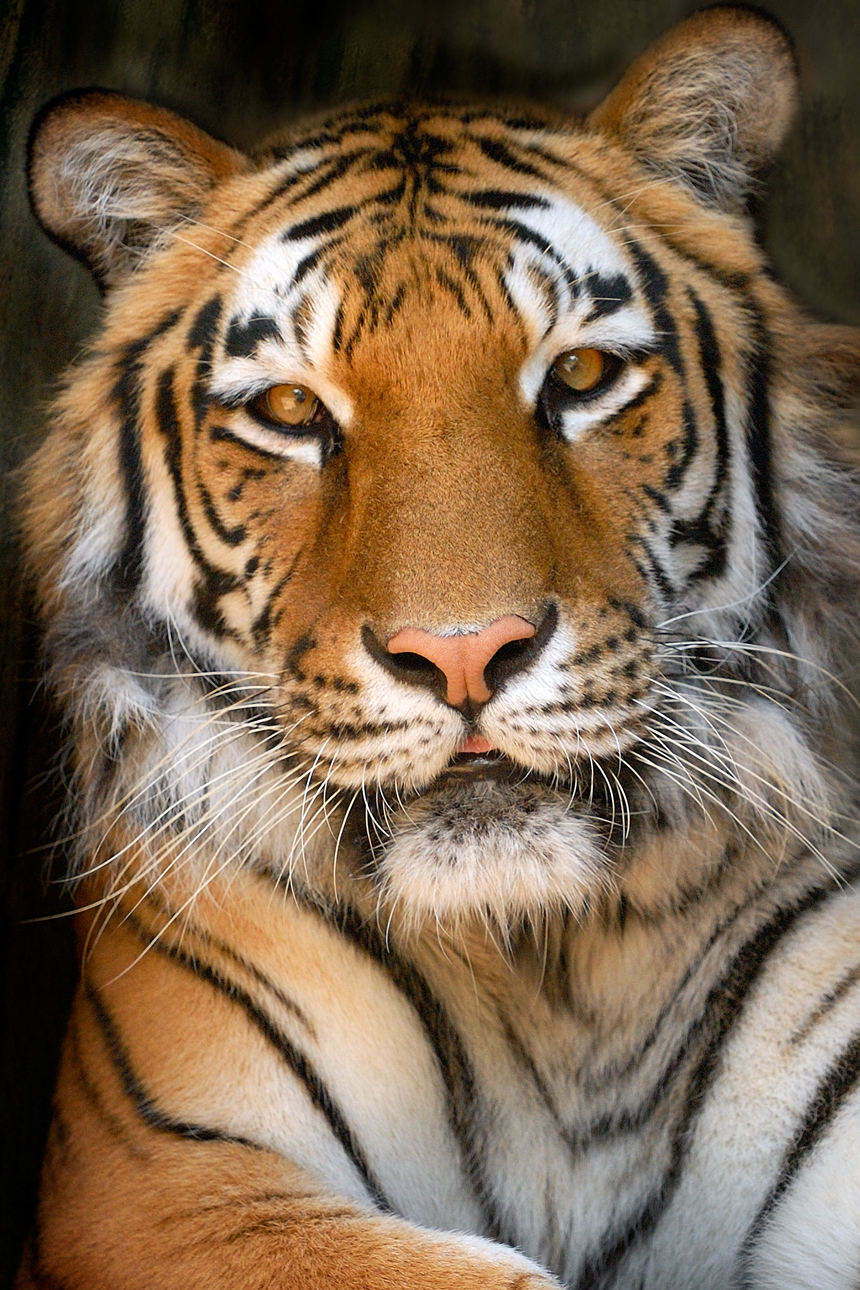 To manage accounts: www.myschoolaccount.com    No breakfast on 2 hour delays	*Menu Subject to ChangeSUNDAYMONDAYTUESDAYWEDNESDAYTHURSDAYFRIDAYSATURDAY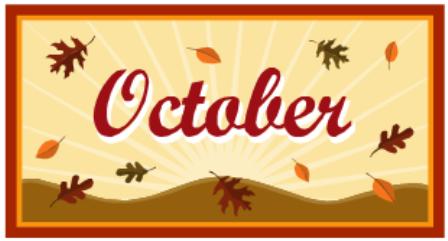 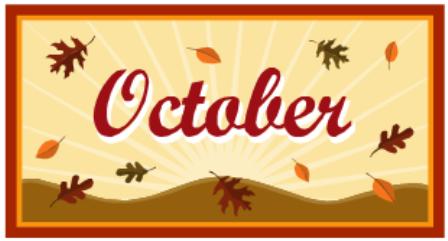 October 1Cereal BarYogurtJuiceMilkOctober 2Cinnamon ToastCrunch CerealMuffinFruitMilkOctober 5French Toast SticksFruit Milk October 6 Pancake on a StickJuice Milk October 7Cocoa Puffs CerealMuffinFruitMilkOctober 8Breakfast PizzaJuiceMilkOctober 9 Lucky Charms CerealMuffinFruitMilk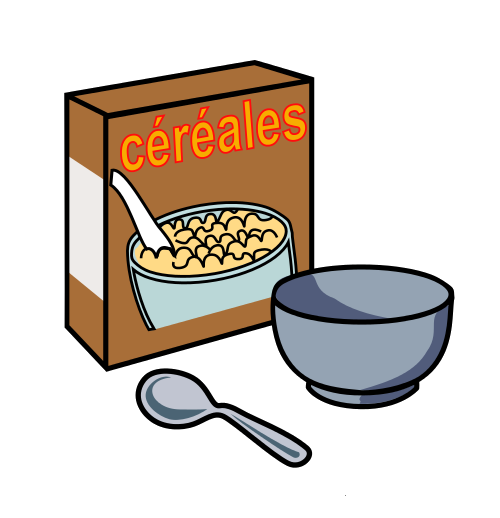 All Meals areserved with 1% milk, fat free chocolate, fat free vanilla, fat free strawberry October 12No SchoolOctober 13Pancake on a StickJuice MilkOctober 14Trix CerealMuffinFruitMilkOctober 15Breakfast PizzaJuiceMilkOctober 16Cinnamon ToastCrunch CerealMuffinFruitMilk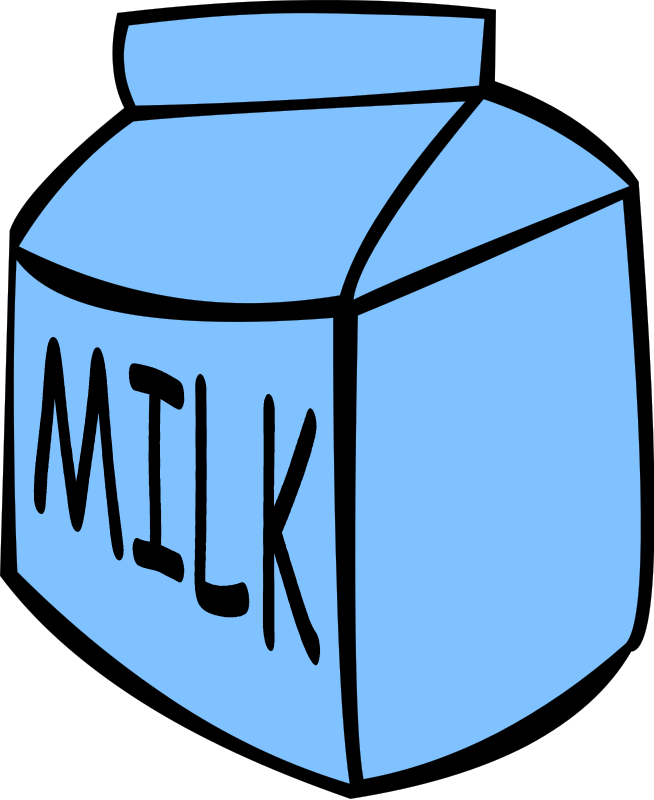 October 19French Toast SticksFruitMilkOctober 20Pancake on a StickJuice MilkOctober 21Cocoa Puffs CerealMuffinFruitMilkOctober 22 Breakfast PizzaJuiceMilkOctober 23 Lucky Charms CerealMuffinFruitMilkElementary & MS/HSBreakfast-$ 1.55Milk -$.50Reduced -$.25October 26French Toast SticksFruitMilkOctober 27Pancake on a StickJuice MilkOctober 28Trix CerealMuffinFruitMilkOctober 29Breakfast PizzaJuiceMilkOctober 30No School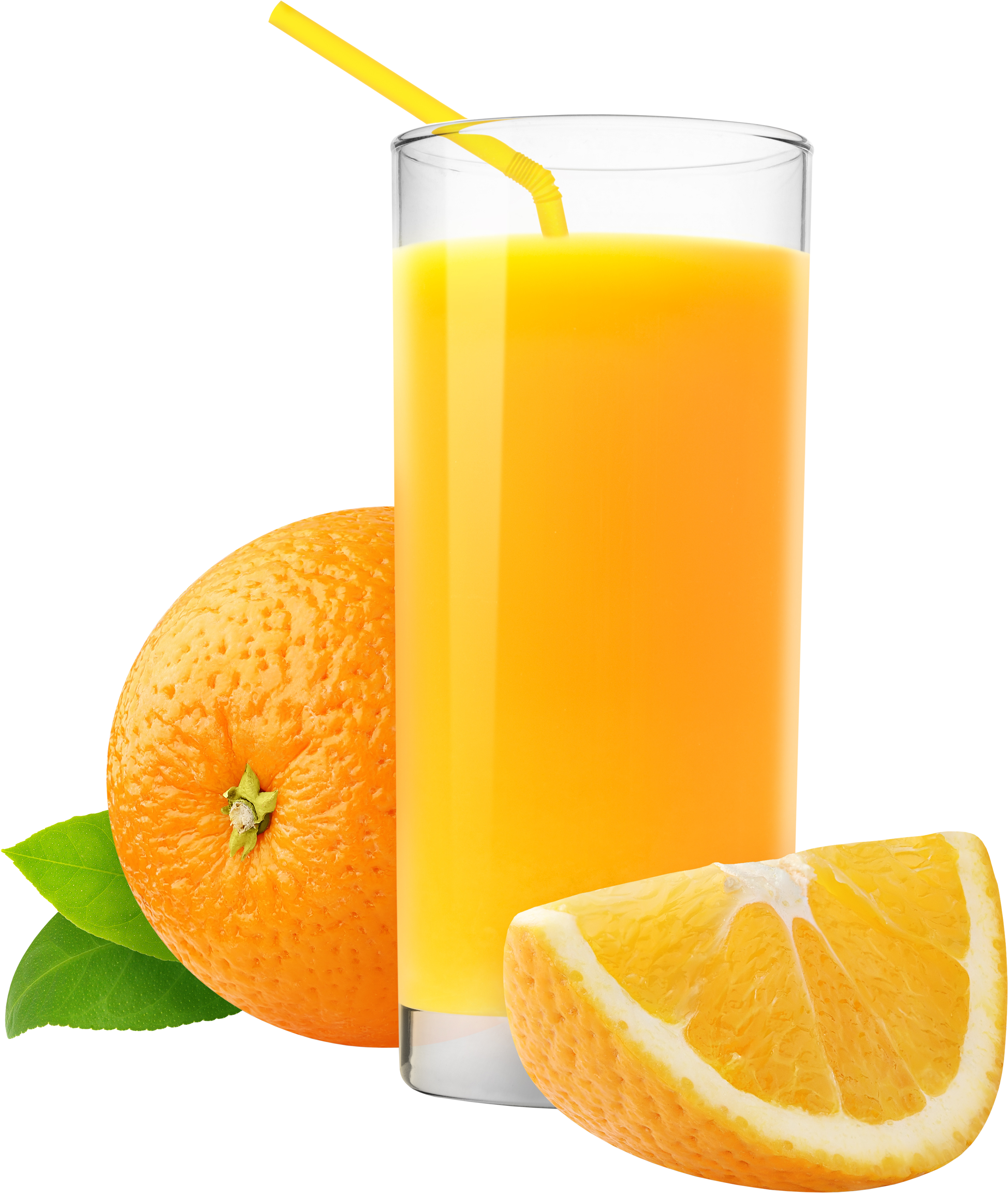 